CURRICULUM VITAE                 BADHUSHABADHUSHA.364129@2freemail.com 	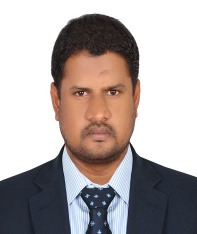 EDUCATIONAL QUALIFICATION:POST GRADUATE (1996-98)  :    M.Sc. Chemistry- Bharathidasan University, India.GRADUATE  (1993-96)      	  :     B.Sc.  Chemistry- Bharathidasan University, India.PROFESSIONAL EXPERIENCE:Total year Experience   :    17 years Summary of Experience:Significant experience with the production and Quality control of chilled water, RO water, sewage water, potable water, mineral water, DM water and soft drinks.Highly experience in plant operation related to chiller, RO plant, STP, DM, softner and coagulation. Managed Microbiological testing laboratory.Hands-on experience in Corrosion and scale protection.Sound knowledge in Industrial chemical cleaning.Experience in implmenting & following safety standards.Hands-on experience in SCADA system & its operationWell versed with soft drinks ( PEPSI ) preparation.       WORK EXPERIENCE:Company Name	          :           TABREED,                                                                      National Central Cooling Co, Dubai.Period                                    :           12-10-2009 To till dateJob profile                              :           OPERATION INCHARGEPlant commissioning in centrifugal compressor ( York )Operating the plant and controlling process parameters as per SOP and ISO 9001.Responsible of safe start and shutdown of the plant.Responsible of maintaining process parameters like temperature, pressure, flow, level and specifications. Controlling and monitoring the various equipments of over all plants.Responsible for safe and environmental operation.Toxic chemicals storage and handling.Troubleshooting and plant equipment performance test.Responsible for project erection and commissioning.Have experience in fire fighting and fire protection system ( handling FM 200 gas )Preparation of maintenance planning schedule.Experience in electrical 11 kv (DEWA), transformer, HVAC, ETS system.Experience in SCADA system.Reporting operation engineer, responsible for the sustenance and district cooling plants to excellent operating condition ( HVAC, Mechanical and Electrical system )Leak testing, refrigerant recovery, refrigerant and oil charging.Tube cleaning – mechanical, chemical cleaning and eddy current test checking.Oil filter, oil reclaim filter, purge filter drier.Oil and refrigerant sample analysis.Responsible for the day to day operation of the plant.Vibration and merger valve checked.Maintaining the plant tidiness.Planning and scheduling of cooling tower basin cleaning.Planning and scheduling of all suction strainers of pumps.Planning and scheduling of AHU, FCU filter cleaning.Efficient usage and storage of water treatment chemicals at site.Operates the SCADA and monitors the condition of all mechanical, electrical equipments and customer cooling.Coordinating with the contractors ( SLGC, CIMAC, ELMECH, JCI, TOLEDO and COOLTECH )Effective start up and shutdown of the plant equipment in accordance with the written the standard operating procedures and standard operating instruction.Record and analysis the utility consumption to optimize the energy conservation.Inform immediate superior regarding process deviation and abnormalities of the equipments in operations. Maintain the plants to ensure optimum reliability / availability in line with operational plants.Generate and submit daily, weekly and monthly reports.Train and develop staff in line with long term plans of the plants.Ensure the safety standards.         Company Name	         :              King Khalid Military City  Ministry of Defense & Aviation, Central plant,						Hafar AI Batin – 31991,Saudi Arabia.      Period                                 :              Seven Years and Three months,                   				 From 29-10-2001 To 05-11-2008.      Job profile                           :              CHEMICAL ENGINEER  (I have worked as the in charge of all plant operation and general laboratories in world biggest plant which includes WTP, CHILLED WATER PLANT, STP)Start and shutdown chiller,CHP,CNP,loop pump and CTF.All required paper work including daily,weekly and monthly operation reports.chiller operation.Water analysis and laboratory instruments.Operation of chillers.Corrosion and scale protection.Industrial chemical cleaning.Look after of chemical dosing equipments and proper procedure.Preparing and Maintaining chemical handling procedures and safety guide lines.Maintain chemical and Microbiological testing laboratory.Operation of water treatment.Maintain daily, weekly, monthly and yearly procedure.Control chemical stocks and reports.Do Water analysis and prepare daily reports.INSTRUMENTS HANDLEDCorrosion meterTurbidity meterDO meterCompany Name	                  :    PEPSI soft drinks,                                                                M/s J.M.Botling (p)Ltd, Chennai, India.       Period                                          :    Three years and three months                                                                    From 01-06-1998 to 20-09-2001.       Job profile                                    :     Quality Control CHEMISTWater TreatmentD.M.plant, Coagulation, Reverse Osmosis & Softener (water analysis and operations). Experienced in mineral water quality control (As per statutory requirement and local laws).Control the Quality of Bottled water through routine chemical and microbiological inspection of raw water and finished product.Syrup preparationOperation sanitation and process checks (Brix check & Flavors addition.)On line processBottle washer checks & sanitation,Flow mix operation and sanitation ( Brix,CO2,TA & Caustic strength).Performing & controlling in-process inspection.Maintaining Hygiene.Maintaining & following PEPSI and Ensures sanitation schdules are maintained.Micro biological analysis (As per PEPSI micro program)Maintain Microbiological testing laboratory.Daily production                               Supervision of production.Product monitoring.Supervision of all production staff.Report makingMaintain daily, weekly, monthly & yearly report.Raw material analysisPerforming raw materials inspection.Caustic  soda, sodium hypochloric acid, CO2 Purity test, bleaching powder, sugar ( floc test), crown test, SU260 and 773 powders,Waste water treatmentWater analysis and operations.INSTRUMENTS HANDLEDDouble UV-VISIBLE Spectrophotometer (analysis for sugar color and turbidity PEPSI standard)CO2 Purity test meter.Turbidity meter.